Conference Schedule              Week of:  ___________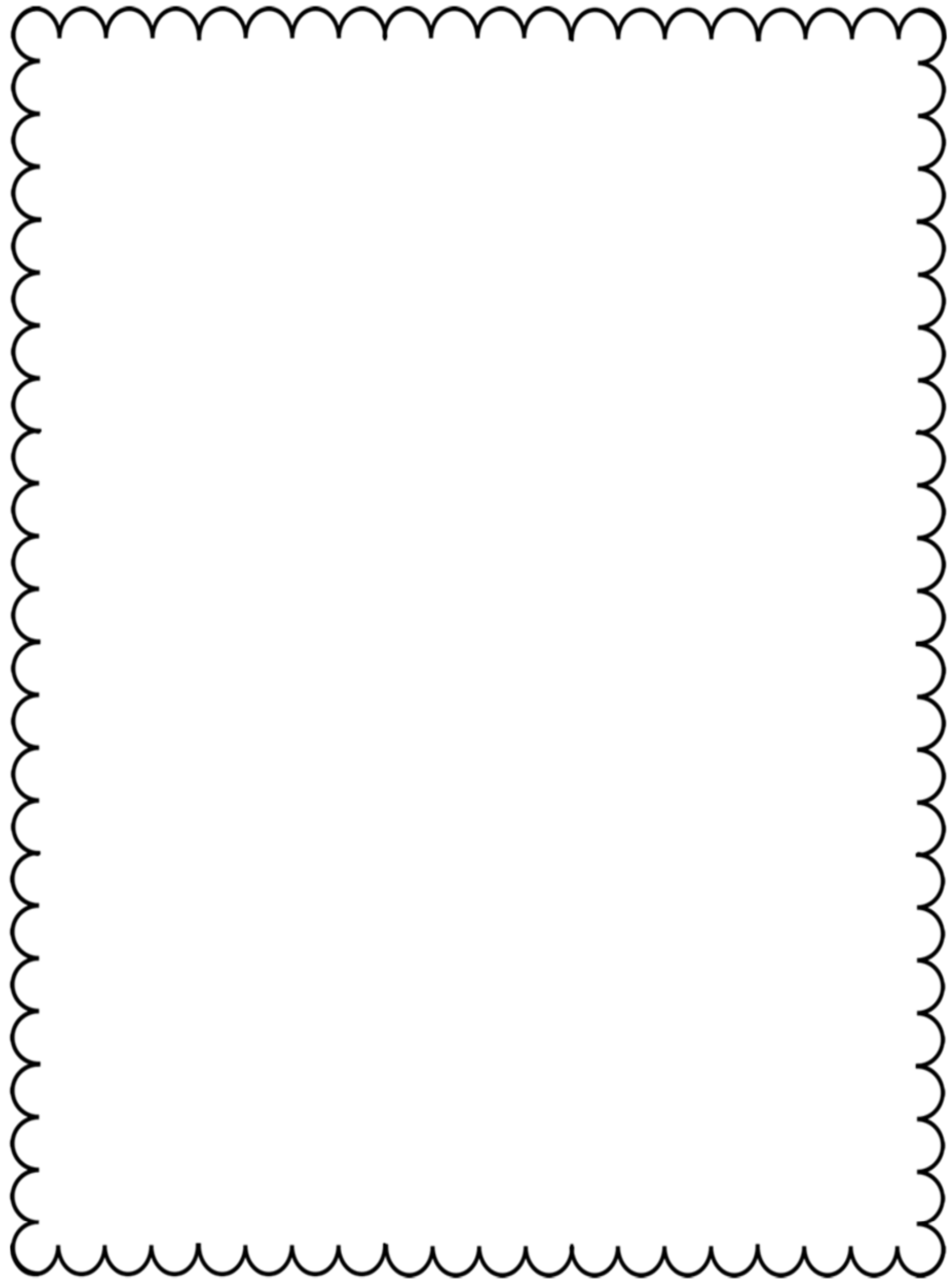 MondayTuesdayWednesdayThursdayFridaystudentsnotes